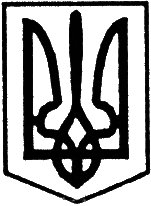 УКРАЇНАБлаговіщенська районна радаКіровоградської областітринадцята  сесія сьомого  скликанняР і ш е н н явід  “22”  вересня  2017 року	                                                   № 202м. БлаговіщенськеПро звіт про виконаннярайонного бюджету за перше півріччя 2017 рокуВідповідно до п.17 частини 1 статті 43 Закону України “Про місцеве самоврядування в Україні”, статті 80 Бюджетного кодексу України, заслухавши інформацію про звіт про виконання районного бюджету за перше півріччя   2017 року, враховуючи рекомендації постійної комісії районної ради з питань планування, бюджету та фінансіврайонна рада ВИРІШИЛА:1. Затвердити звіт про виконання районного бюджету  за   перше півріччя 2017 року:            по доходах: у сумі   85 715,3   тис грн.,у тому числі по загальному фонду –   83 689,1  тис.грн., по спеціальному             фонду 2 026.2  тис.грн.;            по видатках: у сумі 80 792,0 тис.грн.,у тому числі по загальному фонду – 78 800,6 тис.грн., по спеціальному             фонду – 1 991,4 тис.грн. Голова районної ради                                                               І.КРИМСЬКИЙ